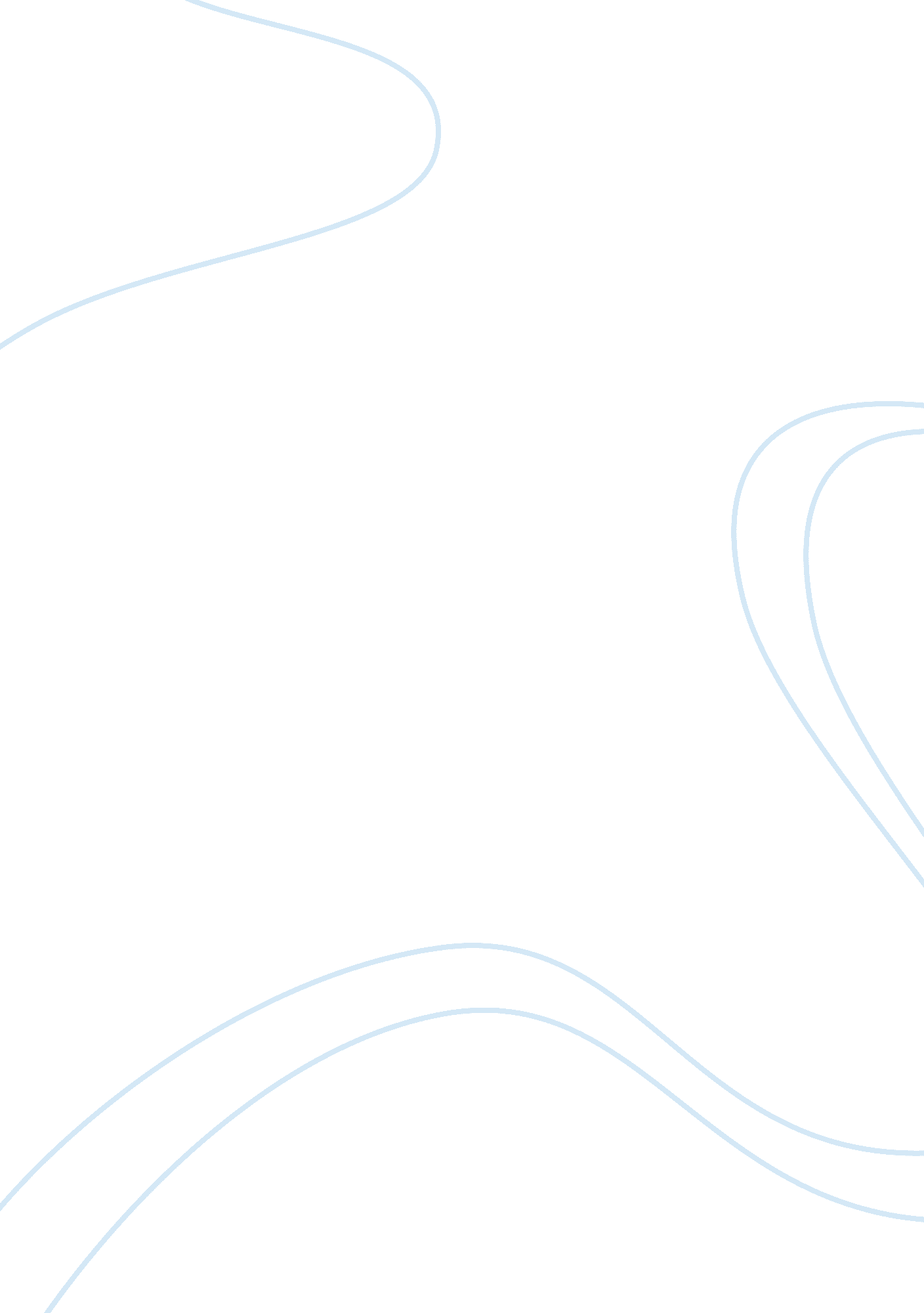 Tagore of modern india. his writings are all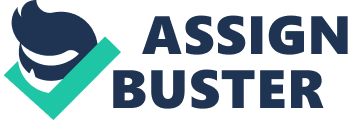 Tagore was not sent to any school, he was taught at home. He was a highly precocious child. As such, he was capable of learning more from nature and society at large than from any formal education. His responsibilities regarding management of a vast estate enabled him to interact with and get impressions from a large cross-section of humanity. This enabled him to develop a broad outlook with a healthy blend of realistic and idealistic strains. Even while learning at home, Tagore became a scholar at an early age. He had an inborn poetic bent of mind. He began to write in Bengali at an early age and even started a magazine. In his opinion, a child’s first language should be his mother-tongue in which he could express himself with better felicitation. Tagore was a versatile genius. He was a poet, novelist, dramatist, short-story writer, essayist, actor, musician, painter, cultural leader, religious reformer and even a political leader to some extent. Above all, he was a patriot, even while being a citizen of the world. His famous novels are “ Gore”, “ Wreck” etc. But he is most popular for his book: the “ Gitanjali”- a book of devotional lyrics in poetic prose. The book won him the Nobel Prize for Literature in 1913. He wrote this book in Bengali and then himself translated it into English. Our national anthem “ Jana- Gana-Mana” is also the creation of Tagore. No doubt, Tagore is the greatest poet and writer of modern India. His writings are all highly inspiring and touching. He was honoured by a large number of universities of the world with the honorary doctorate degrees. He was the cultural ambassador of India to the world. His poems in particular have a deep impact on my mind and that is why he is my favorite author. 